Муниципальное автономное учреждение дополнительного образования ЗАТО Северск «Детская школа искусств»ПОЛОЖЕНИЕоб учебно-методическом комплексеI. Общие положенияУчебно-методический комплекс (далее - УМК) является частью дополнительной образовательной программы, выступает обязательным элементом документального обеспечения образовательного процесса в Муниципальном автономном учреждении  дополнительного образования ЗАТО Северск «Детская школа искусств» (далее – Учреждение).1.2. Обеспеченность образовательного процесса УМК характеризует качество методической работы и является показателем государственной аккредитации Учреждения.1.3.Учебно -  методический   комплекс   предмета  разрабатывается   на   основе Федерального закона  от 29.12.2012 N 273-ФЗ (ред. от 25.11.2013) «Об образовании в Российской Федерации» (с изм. и доп., вступившими в силу с 05.12.2013)   и  других   нормативных документов.1.4.УМК - система нормативной и учебно-методической документации, средств контроля, дидактических средств обучения по конкретным учебным предметам, необходимых для качественной организации и реализации дополнительных образовательных программ согласно учебному плану, создаваемая в целях достижения федеральных государственных требований и рекомендаций по ведению образовательной деятельности.1.5. Целями разработки УМК является:  - обеспечение полноты и качества реализации программы учебного предмета, достижения планируемых результатов ее освоения в соответствии с федеральными государственными требованиями, рекомендациями по организации методической и образовательной деятельности при реализации общеразвивающих программ в области искусств; -создание механизмов, технологий, методик оснащения педагогического процесса в детских школах искусств; -организационно-методическое обеспечение учебного процесса, направленного на эффективное освоение знаний, умений, навыков;  - создание условий для выявления и развития творческих способностей учащихся, реализации индивидуального подхода в образовательном процессе;  - создание комфортной развивающей образовательной среды.1.6. УМК составляется на все учебные предметы согласно учебному плану Учреждения.1.7. Ответственность за организацию работ по созданию УМК несут заместитель директора по МР и ПД, методист  и руководители методических объединений, преподаватели Учреждения. II. Состав учебно-методического комплекса2.1. УМК - это структурированный системный комплекс учебно-методических материалов, учебно-методических и справочных материалов, выполненных в печатном или электронном виде, необходимых и достаточных для организации учебного процесса по конкретной дисциплине учебного плана.2.2.Состав УМК дисциплины определяется содержанием утвержденной рабочей программы  по соответствующему учебному предмету. Все утвержденные до момента вступления в силу данного положения рабочие программы считаются действующими. Подготовка на их основе УМК ведется согласно правилам настоящего положения. 2.3.В состав УМК в качестве его структурных компонентов входят:нормативная и учебно-методическая документация;средства обучения;средства контроля.2.3.1.	Нормативная и учебно-методическая документация:требования к уровню и качеству подготовки выпускников в области художественного образования;примерная и рабочая учебная программа по предмету;перечень оборудования кабинета;-календарно-тематический план (репертуарный план - для учебно-
творческих коллективов).2.3.2.	Средства обучения:учебно-методическая литература (учебники, учебные пособия, конспекты лекций, справочники, нормативные документы, каталоги, альбомы, нотный материал, партитуры и аранжировки, методические пособия, рекомендации, разработки, указания и т.д.);учебно-наглядные и аудио, видео пособия (плакаты, схемы, рисунки, фотографии, графики, модели, аудио, видео кассеты, грампластинки и т.д,);-технические средства (звуковые, визуальные, аудио, визуальные,
проигрыватель, магнитофон, диапроектор, телевизор, компьютер,
мультимедиа-система, Интернет и т.д.).2.3.4.	Средства контроля (устные, письменные, практические, входные, текущие, промежуточные, итоговые), контрольные вопросы, задания, тесты, кроссворды, опросники, контрольные работы, экзаменационные вопросы и т.д.III.	Порядок разработки УМК дисциплины3.1.УМК разрабатывается преподавателем (коллективом преподавателей) по конкретному предмету, как целостный   дидактический   комплекс   по   соответствующим   направлениям образовательной деятельности.3.2.При разработке УМК преподаватель учитывает требования, предъявляемые к комплексу. Наполняемость УМК зависит от предмета.3.3. Разработчик УМК дисциплины является ответственным за качественную подготовку УМК, соответствующего федеральным государственным требованиям, рекомендациям по организации методической и образовательной деятельности при реализации общеразвивающих программ в области искусств, за учебно-методическое и техническое обеспечение соответствующего учебного предмета, в том числе и за обеспечение учебного процесса учебной и учебно-методической литературой.3.4.Учебно-методические и учебные материалы, включаемые в УМК, должны предусматривать логически последовательное изложение учебного материала; предполагать использование современных методов и технических средств, позволяющих учащимся глубоко осваивать учебный материал и получать навыки по его использованию на практике; соответствовать современным научным представлениям в предметной области; обеспечивать межпредметные связи; обеспечивать простоту использования для педагогов и учащихся.3.5.Работа по созданию учебно-методических комплексов дисциплин является объёмной, поэтому должна планироваться на период до 3-х лет. Планирование работы по созданию комплексного учебно-методического обеспечения дисциплин осуществляется на учебный год и отражается в плане работы преподавателя. При планировании работы по созданию учебно-методических комплексов следует исходить из следующих приоритетов: в течение первого года работы разрабатываются в обязательном порядке: - Рабочая программа учебного предмета.- Календарно-тематический план учебного предмета (репертуарный план - для учебно-творческих коллективов).- Список литературы по учебному предмету.- Материалы для контроля усвоения по отдельным темам дисциплины.- Материалы для проведения текущей и промежуточной аттестации по учебному предмету.Последующую работу по созданию учебно-методических комплексов предметов  преподаватель планирует самостоятельно. 3.6. Учебно-методический комплекс предмета  должен быть разработан не позднее полугодия, предшествующего полугодию, в котором изучается указанная дисциплина. Подготовка блоков УМК включается в индивидуальный план  работы преподавателя (раздел учебно-методическая работа). IV.Порядок рассмотрения и утверждение УМК дисциплины4.1. Рабочие программы разрабатываются, одобряются и утверждаются в соответствии с Положением о порядке разработки и утверждения учебной программы дисциплины. 4.2. Заведующий отделением проверяет рабочую программу на соответствие содержания «Федеральным государственным требованиям к минимуму содержания, структуре и условиям реализации предпрофессиональных программ специальности (направлению)», «Рекомендациям по организации образовательной и методической деятельности при реализации общеразвивающих программ в области искусств,   направленных письмом  Министерства культуры Российской Федерации  от 21.11.2013 №191-01-39/06-ГИ», КТП - на соответствие рабочей программе. 4.3. КТП  рассматривается на заседании отделения, утверждается зам. директора по УВР.4.4.Методический аппарат контроля (входной, текущий, промежуточный, итоговый) рассматривается на заседании отделения, утверждается зам. директора по УВР.4.5.Методические рекомендации и указания  рассматриваются, рецензируются  (утверждаются) на  заседании отделения.4.6.Материалы для промежуточной, итоговой аттестации рассматриваются на заседании отделения, утверждаются зам. директора по УВР.4.7.Методист  контролирует наличие, своевременное обновление УМК дисциплин (предметов), реализуемых на данном отделении. 4.8. Методист рассматривает материалы УМК учебного предмета на соответствие требованиям по оформлению.        V.Организация контроля содержания и качества разработки УМК4.1.Контроль за разработкой УМК ведет Методический совет.4.2.Методический совет в лице председателя является ответственным за соответствие УМК федеральным государственным требованиям, рекомендациям по организации методической и образовательной деятельности при реализации общеразвивающих программ в области искусств.4.3.Методический совет  осуществляет текущий контроль содержания и качества подготовки УМК. С этой целью на этапе подготовки УМК:-	разрабатывается и утверждается план подготовки УМК по соответствующему предмету, в котором определяются сроки и ответственные за подготовку учебно-
методических материалов комплекса. Выполнение плана контролирует Методический совет;-	своевременно рассматривается и передается для утверждения в Методический совет программа учебного предмета;-	рассматриваются учебные и учебно-методические материалы,
представляемые разработчиками УМК;обеспечивается своевременный заказ основной и дополнительной учебной и учебно-методической литературы для библиотеки Учреждения;регулярно оценивается готовность УМК к использованию в учебном процессе, и принимаются оперативные меры по устранению отставания от плана подготовки УМК.4.4.	 При апробации УМК в учебном процессе:-	заместитель директора ПО МР и ПД, методист  и заведующий отделением проводят контрольные посещения занятий с целью оценки педагогического мастерства преподавателя, соответствия излагаемого материала учебной программе, уровня освоения
учебного материала учащимися;- результаты контрольных занятий обсуждаются с преподавателем, проводившим занятие, и основные выводы доводятся заведующим отделения  до всех преподавателей отделения.Утверждается УМК председателем Методического совета Учреждения.УМК обновляется по мере необходимости, но не реже одного раза в пять лет.Документация УМК является интеллектуальной собственностью
преподавателя или группы преподавателей, разработавших УМК.УМК хранится у преподавателя, контрольные экземпляры хранятся в методическом кабинете.Администрация Учреждения создает  условия преподавателю для разработки, изготовления, печатания, тиражирования УМК.V. Срок действия Положения5.1. Настоящее Положение действует в течение  неопределенного срока до принятия нового Положения.5.2.Изменения и дополнения к настоящему Положению утверждаются Педагогическим советом Учреждения.Методические рекомендации по разработке учебно-методического комплекса по предметам дополнительных предпрофессиональных и общеразвивающих программ в области искусств размещены на сайте. https://www.slideshare.net/AndreyCheglakov/ss-66387107Приложение 1Муниципальное автономное учреждение дополнительного образования ЗАТО Северск «Детская школа искусств»Учебно-методический комплекспо учебному предмету «_________________________»для учащихся дополнительной предпрофессиональной (общеразвивающей)  программы  в области _____________________________искусства_______________________________________________название программыСеверск 2017ПРИНЯТО Педагогическим  советомпротокол № 1 от 19.06.2017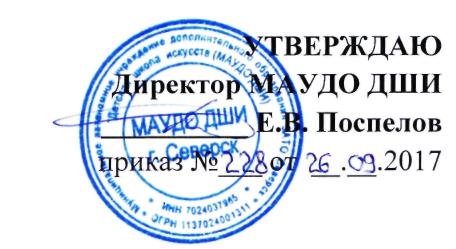 